KK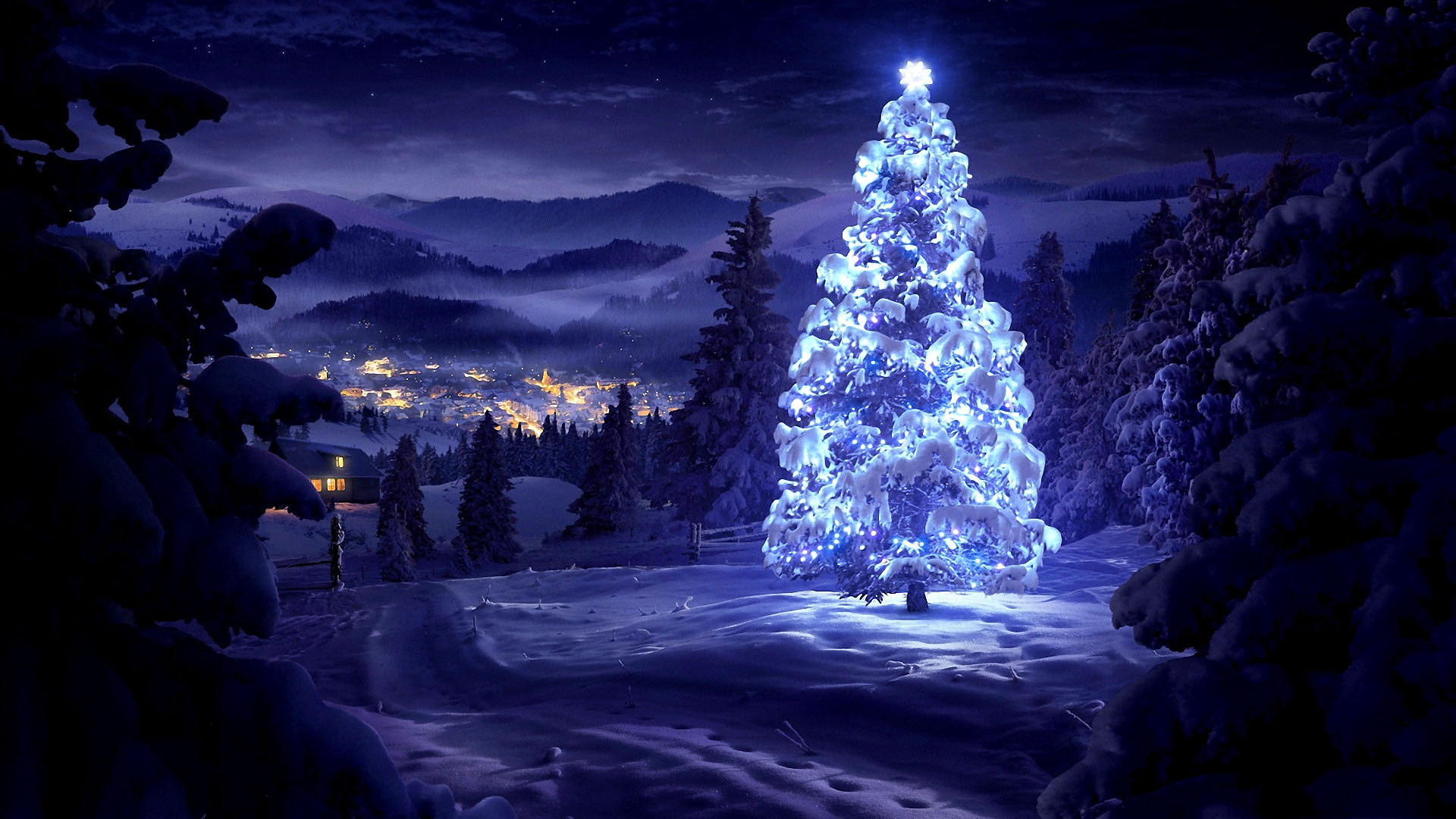  „ Harang csendül Ének zendülMessze  zsong a hálaénekAz én kedves kis falumbanKarácsonykor Magába száll minden lélek.“                                 /Ady Endre/ Kegyelemmel teljes áldott karácsonyt és	                        Krásne  Vianočné sviatky aBoldog új évet kíván                                                                                                                  Šťastný nový rok Vám praje           Csáky Ilona, Kelenye polgármestere                                                               Helena Csákyová, starostka obce Kleňany